     Золотая осень — необычная пора года. Начинается листопад. В этот период бывает пасмурно, идут дожди. Но бывают и теплые солнечные деньки и  жители с. Черёмухово не теряя время  берут  грабли и приступают к облагораживанию мемориала павшим войнам села и прилегающей территории . Эта работа на свежем воздухе приносит умиротворение и удовольствие, вдохновляют жителей на совместную помочь.     Нынешний урожай овощей богат и «прямые поставки с огородов» уже начались. Самые активные жители  села Черёмухова  оказывают помощь для наших ребят, участников СВО.    В это раз собрали и передали добровольной группе помощников   «Киреевская самоварочка» овощи и зелень. Активная группа изготавливает и передаёт «за ленточку» вкусные домашние супы. Бойцам нужно всего лишь добавить кипящей воды в тарелку, и ароматный полезный суп через некоторое время уже можно употреблять в пищу. Также они готовят сухие каши и энергетические батончики.    Наша внутренняя задача минимум - находить средства для приготовления сублимированных супов для  ребят в зоне СВО. Накормить бойцов, дать им возможность остаться здоровыми и боеспособными, отдохнуть в экстремально тяжелых условиях.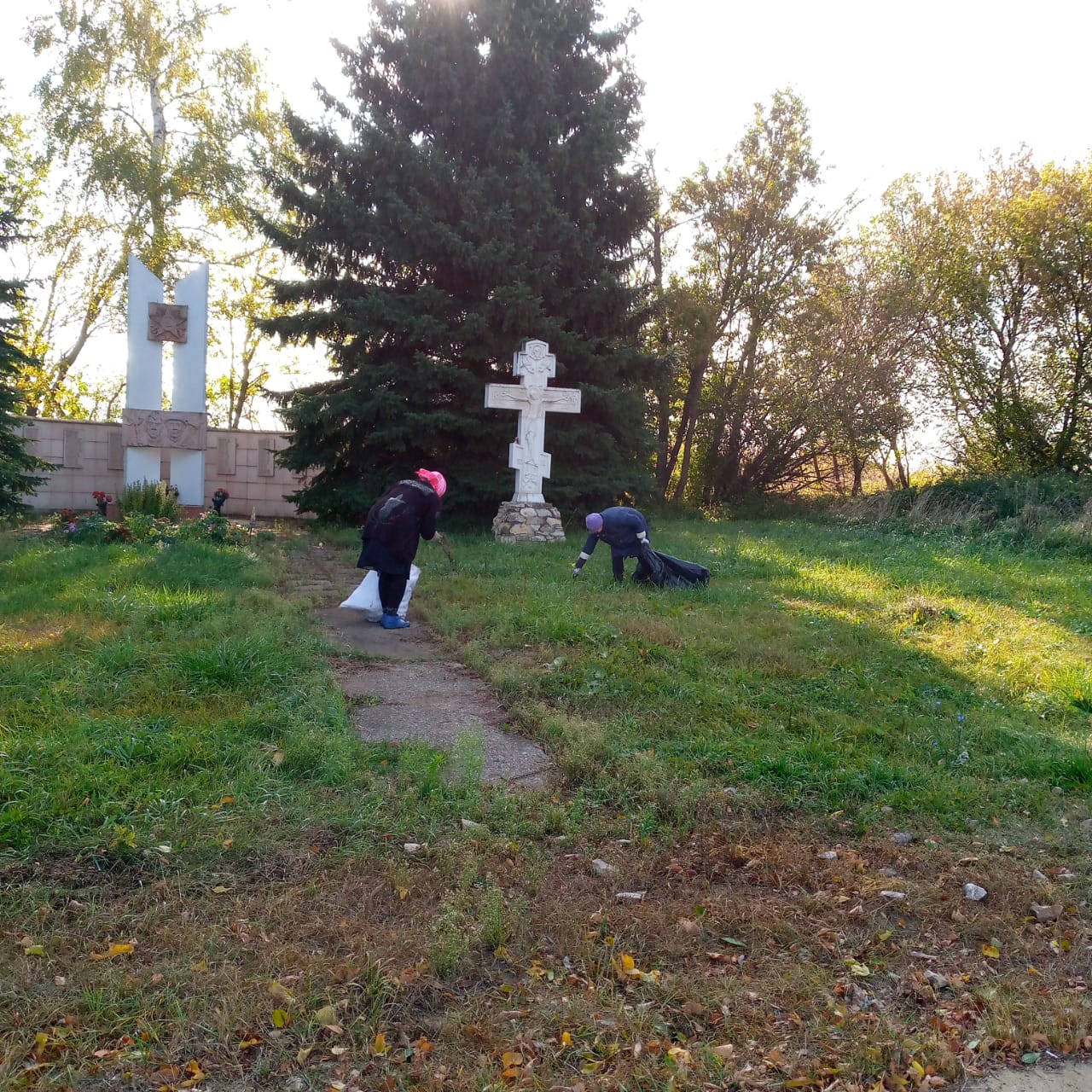 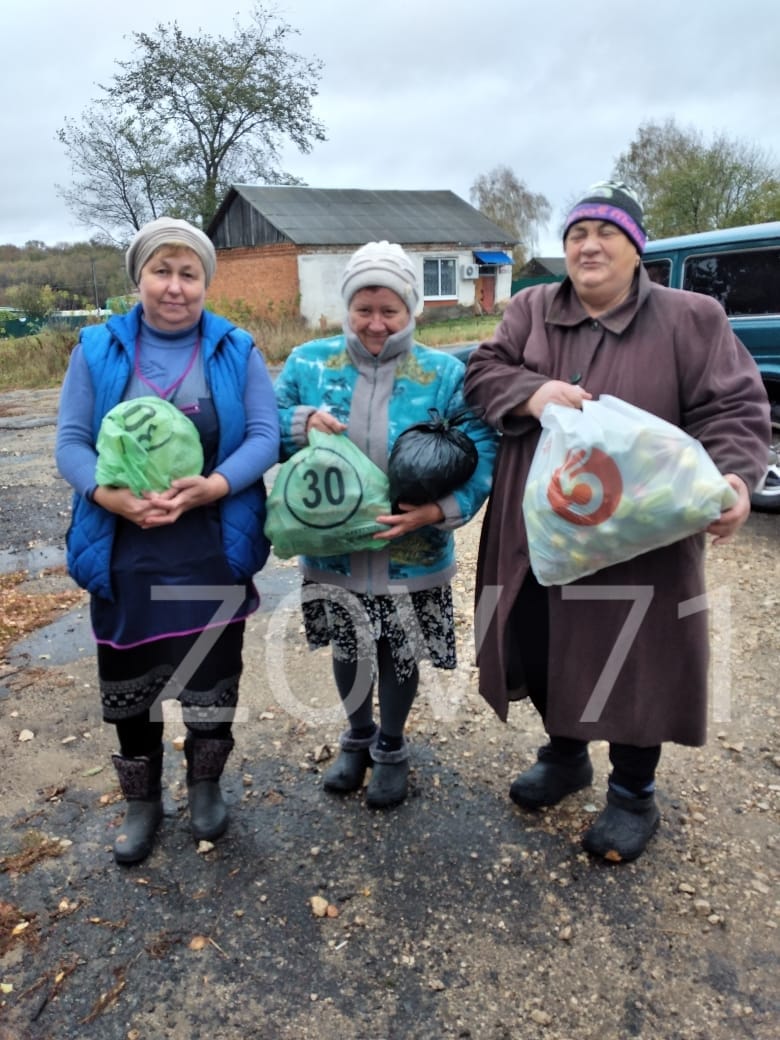 